 Муниципальное Казенное Дошкольное Образовательное Учреждение                                 «Детский сад с. Краснопартизанск»       Администрации МР «Сергокалинский район» Республики Дагестан.   368515. Сергокалинский  район, село  Краснопартизанск  ул. Г.Исаева 24                                          тел: 89640241402.  ОКПО – 95314698   ОГРН—1040502331803 ИНН / КПП—0527004032 / 052701001                                               ПРИКАЗ№ 7/9                                                                             от 14.10.2023г « Об утверждении регламента проведения внутреннего контроля соответствия обработки персональных данных требованиям к защите персональных данных. Во исполнение требований Федерального закона №152-ФЗ от 27.07.2006 г.ч «О персональных данных» и прочих нормативных документов по защите информации,                                       ПРИКАЗЫВАЮ: 1. Утвердить и ввести в действие Регламент проведения внутреннего контроля соответствия обработки персональных данных в МКДОУ   «Детский сад с. Краснопартизанск»   требованиям к защите персональных данных (далее - Регламент)                          (Приложение к настоящему Приказу). 2. Требования Регламента довести до работников, непосредственно осуществляющих защиту персональных данных. 3. Контроль за исполнением настоящего приказа оставляю за собой.Заведующая МКДОУ                       Н.К.Сулейманова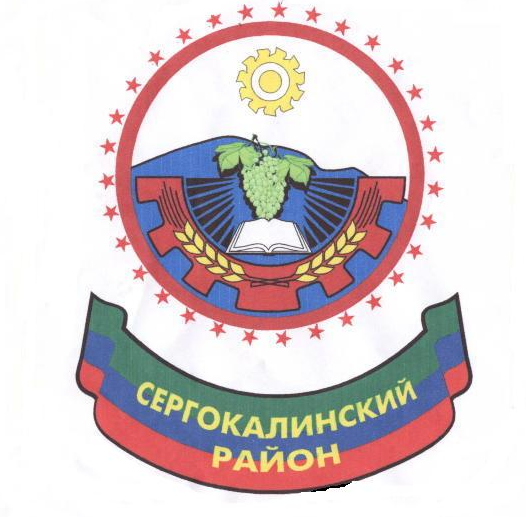 